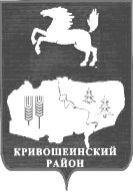 АДМИНИСТРАЦИЯ КРИВОШЕИНСКОГО РАЙОНАПОСТАНОВЛЕНИЕ26.05.2016											 № 173с. КривошеиноТомской областиО внесении изменений в постановление Администрации Кривошеинского района от 11.11.2014 № 765 «Об утверждении Порядка распределения субвенции на осуществление отдельных государственных полномочий по обеспечению предоставления бесплатной методической, психолого-педагогической, диагностической и консультационной помощи, в том числе в дошкольных образовательных организациях и общеобразовательных организациях, если в них созданы соответствующие консультационные центры, родителям (законным представителям) несовершеннолетних обучающихся, обеспечивающих получение детьми дошкольного образования в форме семейного образования» В целях совершенствования нормативного правового акта, ПОСТАНОВЛЯЮ:1. Внести в постановление Администрации Кривошеинского района от 11.11.2014 № 765 «Об утверждении Порядка распределения субвенции на осуществление отдельных государственных полномочий по обеспечению предоставления бесплатной методической, психолого-педагогической, диагностической и консультационной помощи, в том числе в дошкольных образовательных организациях и общеобразовательных организациях, если в них созданы соответствующие консультационные центры, родителям (законным представителям) несовершеннолетних обучающихся, обеспечивающих получение детьми дошкольного образования в форме семейного образования» (далее - постановление) следующие изменения:1.1. пункт 4 постановления изложить в новой редакции:«4. Контроль за исполнением настоящего постановления возложить на Первого заместителя Главы Кривошеинского района.»;1.2. в приложение «Порядок распределения субвенции на осуществление отдельных государственных полномочий по обеспечению предоставления бесплатной методической, психолого-педагогической, диагностической и консультационной помощи, в том числе в дошкольных образовательных организациях и общеобразовательных организациях, если в них созданы соответствующие консультационные центры, родителям (законным представителям) несовершеннолетних обучающихся, обеспечивающих получение детьми дошкольного образования в форме семейного образования» к постановлению внести следующие изменения:1.2.1. пункт 1 приложения изложить в новой редакции:«1. Настоящий Порядок разработан в соответствии с Законом Томской области от 09.12.2013 № 213-ОЗ «О наделении органов местного самоуправления отдельными государственными полномочиями по обеспечению предоставления бесплатной методической, психолого-педагогической, диагностической и консультационной помощи, в том числе в дошкольных образовательных организациях и общеобразовательных организациях, если в них созданы соответствующие консультационные центры, родителям (законным представителям) несовершеннолетних обучающихся, обеспечивающих получение детьми дошкольного образования в форме семейного образования» в целях определения объема субсидий на иные цели для муниципальных бюджетных образовательных учреждений Кривошеинского района за счет средств субвенции на осуществление отдельных государственных полномочий по обеспечению предоставления бесплатной методической, психолого-педагогической, диагностической и консультационной помощи, в том числе в дошкольных образовательных организациях и общеобразовательных организациях, если в них созданы соответствующие консультационные центры, родителям (законным представителям) несовершеннолетних обучающихся, обеспечивающих получение детьми дошкольного образования в форме семейного образования.»;1.2.2. в пункте 2 приложения:1.2.2.1. абзац первый изложить в новой редакции:«2. Объем субсидии на иные цели, выделяемой i-му муниципальному бюджетному образовательному учреждению Кривошеинского района (Si), определяется по формуле:»;1.2.2.2. абзац четвертый исключить;1.2.2.3. в абзаце пятом слово «норматив» заменить словами «муниципальный базовый норматив», после слов «семейного образования» дополнить словами «равный региональному базовому нормативу расходов (для учреждений, расположенных в сельской местности), формула расчета которого утверждена Законом Томской области от 09.12.2013 № 213-ОЗ;»;1.2.2.4. в абзаце одиннадцатом слова «i-ом муниципальном образовании» заменить словами «Кривошеинском районе»;1.2.3. пункт 2 приложения, начинающийся со слов «муниципальный базовый норматив расходов», исключить;1.2.4. пункт 3 приложения изложить в новой редакции:«3. Объем субсидий на иные цели по всем муниципальным бюджетным образовательным учреждениям рассчитывается по формуле:So = ∑Si».2. Настоящее постановление вступает в силу с даты его подписания и распространяется на правоотношения, возникшие с 1 января 2016 года. 3. Настоящее постановление опубликовать в Сборнике нормативных актов Администрации Кривошеинского района и разместить в сети «Интернет» на официальном сайте муниципального образования Кривошеинский район.4. Контроль за исполнением настоящего постановления возложить на Первого заместителя Главы Кривошеинского района.Глава Кривошеинского района(Глава Администрации)                                                 			С.А. ТайлашевКустова М.Ф. 21974Сальков Ю.Ю., ОУ -1, Управление образования, Управление финансов, Прокуратура, Сборник